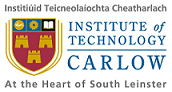 Institute of Technology, CarlowB.Sc. (Honour) in Software DevelopmentCW228Project PlanThread Pool BenchmarkingName:         Bowen NongLogin ID:      C00163585Supervisor: Joseph KehoeDate:            December 14th 2012IntroductionWhat is the plan forThe threads were used to increase the speed of running programs. They allow the computer to work seen like doing job on the same time. Actuary, the CPU just allocate the work time for each thread.  When the threads are created or killed by system, the CPU will give the sources and time. If each task needs to create a thread for working, it will waste lots of sources and time. However, on the other way, we created a group of threads for jobs. Then we do not kill the thread. When a thread finishes a task, it will “sleep” in the queue. According to the scheduling algorithms of threads, the thread goes out of queue for the new task. It will re-use the threads and save the time and sources. So the “box” which we use to create, kills and manages the group of threads is thread pool.Thread pool is managed by the system, so that programmers do not need to spend time taking or cart thread management. And they can concentrate on application tasks. The threads are stored by priority.According to this project, the thread pool schedule algorithms will be known, and which schedule algorithms are suitable in games. The timing metrics will be used in the project. RequirementsC or C++ OpenMPGames AlgorithmsBenchmark codeMajor Milestones in Chronological OrderScheduling Form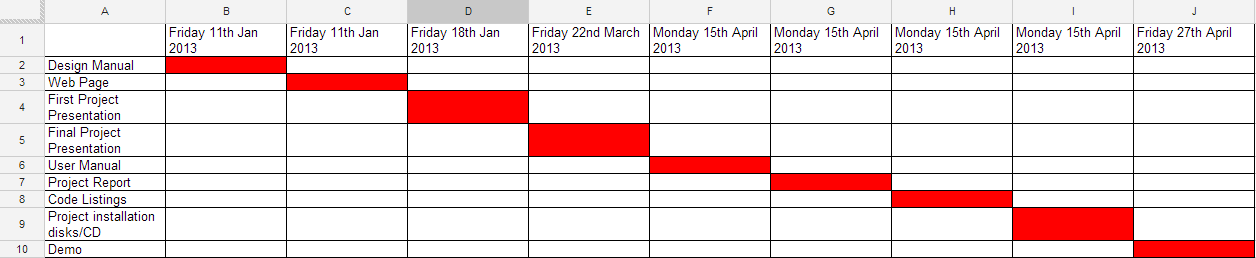 Plan DescriptionDesign ManualDays: 25Deadline: Friday 11th Jan 2013Description:Design and describe what technologies and expected results are.Thread pool Design.Benchmarking code DesignCoding benchmark algorithmsWeb Page Days: 5Deadline: Friday 11th Jan 2013Description:Create one or two simple web pages.Project prepared.Relevant web pages.First Project Presentation Days: 7Deadline: Friday 18th Jan 2013Description:The algorithms with OpenMPRandom Numbers algorithmsMinimax algorithmsPath Finding algorithmsFlocking algorithmFinal Project Presentation Days: 4Deadline:  Friday 22nd March 2013 Description:Design own thread pool algorithmsTesting resultsUser Manual Days: 5Deadline: Monday 15th April 2013Description:How to use OpenMPHow the benchmark to be usedCoding Thread pool algorithmsProject Report Days: 10Deadline:  Monday 15th April 2013Description:Benchmark resultsThread pool algorithmsBenchmark algorithmsCode Listings Days: 5Deadline:  Monday 15th April 2013Description:Thread pool codeBenchmarking codeProject installation disks/CD Deadline:  Monday 15th April 2013Description:Hand up Benchmarking codeHand up Thread pool code Demo Days: 12Deadline: Friday 27th April 2013Description:Thread pool how to workWhat the benchmark code isHow to benchmarkResults of project